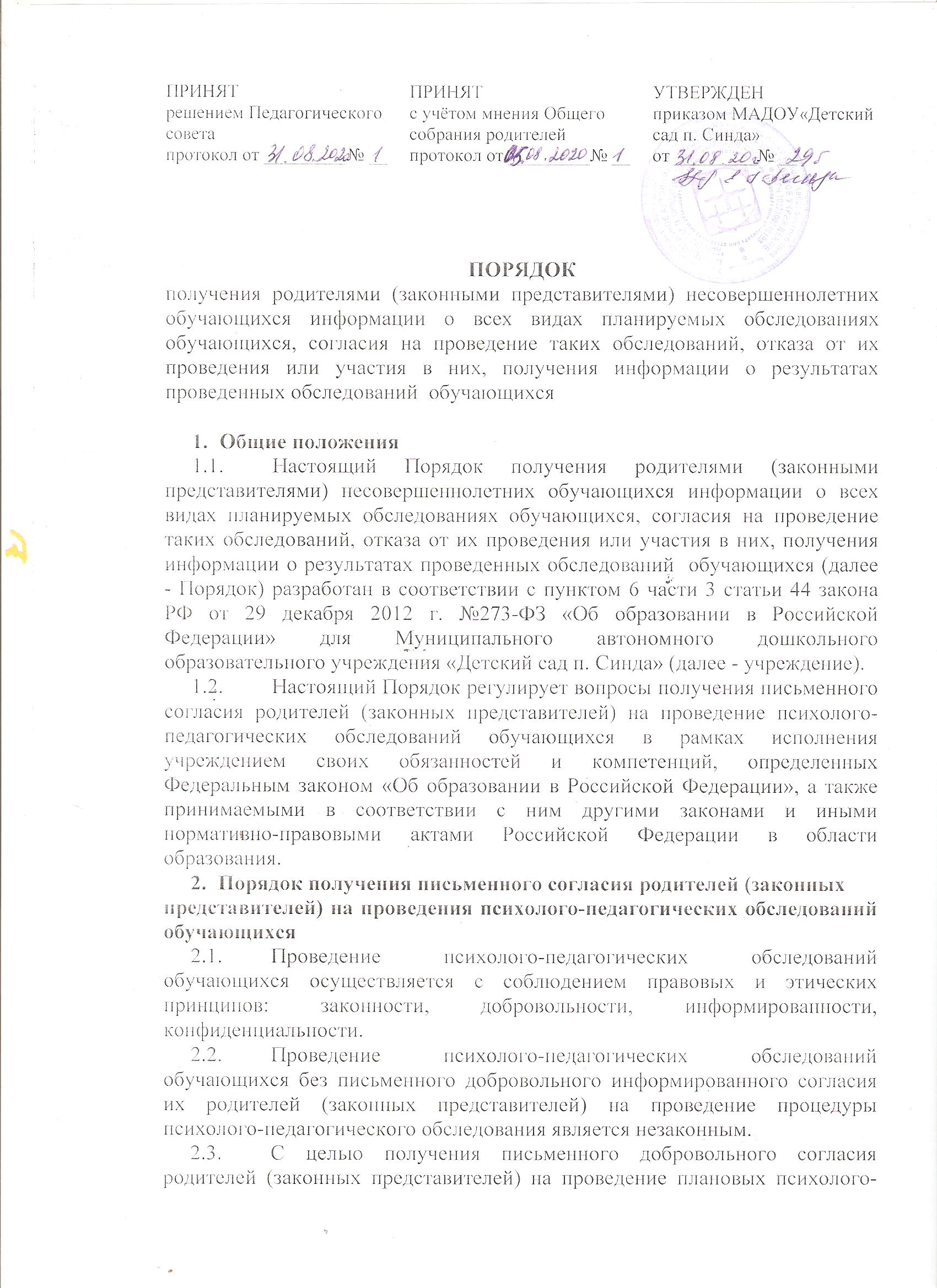 педагогических обследований обучающихся учреждение информирует родителей (законных представителей):-о целях и содержании предстоящей психологической работы;-о применяемых формах, методах и способах проведения психолого-педагогических обследований обучающихся;-о графике проведения плановых психолого-педагогических обследований обучающихся;-о специалистах учреждения, проводящих психолого-педагогические обследования обучающихся;-о формах ознакомления родителей (законных представителей) с результатами психолого-педагогических обследований обучающихся;-о правах родителей (законных представителей)и о правах ребенка, связанных с проведением психолого-педагогических обследований.2.4.     Согласие родителей (законных представителей) обучающихся на проведение психолого-педагогического обследования своего ребенка специалистами учреждения подтверждается при заполнении ими соответствующего бланка Согласия родителя (законного представителя) на участие ребенка в психолого-педагогических обследованиях (прилагается).2.5.      Наличие письменного согласия родителя(законного представителя) на проведение психолого-педагогического обследования обучающихся подразумевает, что родитель (законный представитель)полностью информирован о целях и содержании предстоящей психологической работы, применяемых формах, методах и способах обследования, его принципами и последствиями.2.6. В случае намерения родителя (законного представителя) присутствовать при проведении обследования, об этом делается соответствующая отметка в бланке – согласии. Учреждение обязано в этом случае обеспечить возможность родителю (законному представителю) присутствовать при проведении такого обследования.____________________________СОГЛАСИЕродителя (законного представителя) на участие ребёнка в психолого-педагогических обследованияхЯ, ________________________________________________________________                                                         Ф.И.О. родителя (законного представителя)Паспорт: серия________номер________ выдан :_________________________________________________________________________________________________________________Проживающий(ая) по адресу: ________________________________________________________________________________________________________________________________Являясь родителем/законным представителем обучающегося(йся) Муниципального автономного дошкольного образовательного учреждения «Детский сад п. Синда»________________________________________________________________________                                                            Ф.И.О. ребенкадата рождения «_________» ________________________  ________ года,настоящим даю своё согласие на участие моего ребенка в психолого-педагогических и логопедических обследованиях, которые проводятся в целях наиболее полного исполнения образовательным учреждением своих обязанностей и компетенций, определенных Федеральным законом «Об образовании в Российской Федерации», а также принимаемыми в соответствии с ним другими законами и иными нормативно-правовыми актами Российской Федерации в области образования.	Информирован(а), что:- психолого-педагогическое обследование ребенка включает в себя психологическую диагностику, наблюдение в период адаптации, диагностику освоения Образовательной программы дошкольного образования, мониторинг развития личности ребенка;- логопедическое обследование ребенка включает в себя диагностику речевого развития ребенка.	Я согласен (а	), чтобы данные обследования моего ребенка могут быть использованы для написания обобщенного заключения об особенностях развития детей определенного возраста или входящих в единый коллектив, однако, при этом имя и фамилия ребенка упоминаться не будут или упоминаться в сокращенном виде (кодировка). 	Я проинформирован (а), что учреждение гарантирует мне :- получение информации обо всех видах планируемых психолого-педагогических обследований;-конфиденциальность полученных в ходе обследования данных;- получение информации о результатах проведенных обследований ребенка и консультации специалистов в случае возникновения вопросов.- информация о ребенке не будет передаваться третьим лицам без моего разрешения, кроме случаев, установленных законодательством РФ.Я оставляю за собой право отозвать свое согласие посредством составления письменного заявления, которое может быть направлено мною в адрес учреждения по почте заказным письмом с уведомлением о вручении либо вручено лично под расписку представителю руководства учреждения.Я подтверждаю, что, давая такое согласие, я действую по собственной воле и в интересах своего ребенка (подопечного).«____»_______________20___г.  ____________/________________________/                                                                                         подпись                                  расшифровкаПриложение К Порядку и формеПолучения письменного согласия родителей на проведение психолого-педагогических обследований обучающихсяЗаведующему МАДОУ «Детский сад п. Синда»Е.Г. Бельды